Фототаблица конструкций,         расположенных по адресу: г. Сургут, автодорога Сургут-Нижневартовск, въезд в СТ 47 «Лайнер».Съёмка проводилась 24.05.2023 в период времени с 12.30 часов 
до 12.35 часов фотокамерой телефона iPhone 11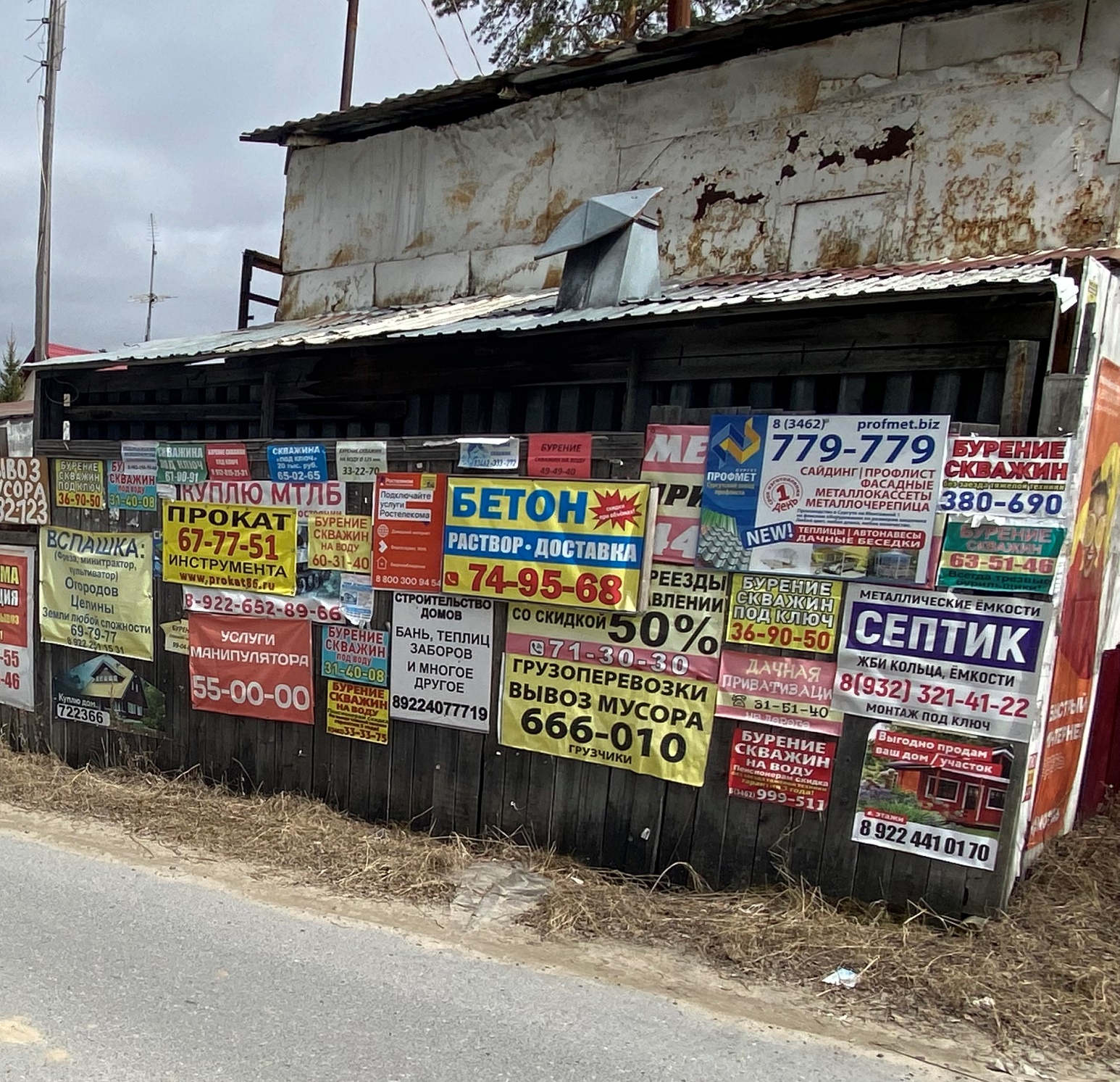 